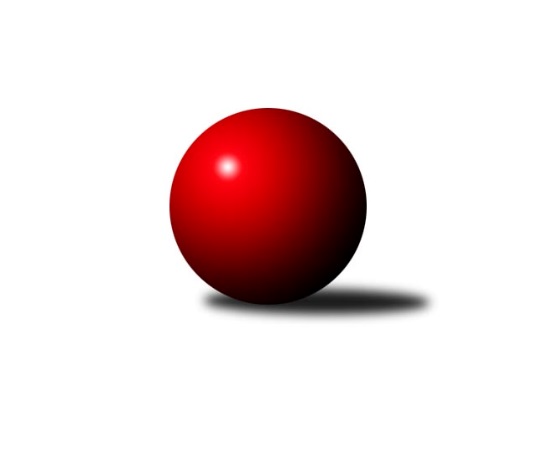 Č.26Ročník 2018/2019	24.5.2024 Východočeská divize 2018/2019Statistika 26. kolaTabulka družstev:		družstvo	záp	výh	rem	proh	skore	sety	průměr	body	plné	dorážka	chyby	1.	SKK Jičín B	26	17	1	8	260 : 156 	(151.0 : 121.0)	2662	35	1798	864	29	2.	KK Dobruška	26	15	3	8	250 : 166 	(163.5 : 126.5)	2633	33	1799	834	25.7	3.	KK Zálabák Smiřice	26	14	4	8	217 : 199 	(131.0 : 115.0)	2620	32	1792	828	30.5	4.	KK Vysoké Mýto	26	15	1	10	264 : 152 	(184.5 : 81.5)	2640	31	1793	847	23	5.	TJ Červený Kostelec B	26	14	2	10	218 : 198 	(130.5 : 117.5)	2617	30	1798	819	30.8	6.	Spartak Rokytnice n. J. B	26	12	2	12	211 : 205 	(114.0 : 138.0)	2593	26	1779	814	33.6	7.	TJ Nová Paka	26	13	0	13	197 : 219 	(104.5 : 126.5)	2584	26	1781	804	36.7	8.	TJ Start Rychnov n. Kn. B	26	12	1	13	207 : 209 	(128.0 : 114.0)	2596	25	1792	804	34.2	9.	SK Solnice	26	12	0	14	191 : 225 	(114.5 : 122.5)	2599	24	1775	823	30.8	10.	TJ Dvůr Králové n. L.	26	11	1	14	197 : 219 	(117.5 : 138.5)	2586	23	1769	817	34.3	11.	SKK Třebechovice p. O.	26	10	3	13	185 : 231 	(113.0 : 155.0)	2529	23	1745	784	37.2	12.	TJ Jiskra Hylváty	26	9	2	15	186 : 230 	(123.0 : 131.0)	2609	20	1789	820	34.2	13.	TJ Lokomotiva Trutnov B	26	9	0	17	173 : 243 	(110.5 : 139.5)	2607	18	1798	809	34.6	14.	SKK České Meziříčí	26	7	4	15	156 : 260 	(121.5 : 180.5)	2553	18	1771	782	34.4Tabulka doma:		družstvo	záp	výh	rem	proh	skore	sety	průměr	body	maximum	minimum	1.	KK Vysoké Mýto	13	13	0	0	188 : 20 	(124.0 : 22.0)	2794	26	2894	2697	2.	Spartak Rokytnice n. J. B	13	11	1	1	152 : 56 	(69.0 : 41.0)	2756	23	2875	2605	3.	TJ Start Rychnov n. Kn. B	13	11	0	2	151 : 57 	(82.0 : 44.0)	2810	22	2892	2722	4.	KK Dobruška	13	10	0	3	150 : 58 	(98.0 : 54.0)	2785	20	2883	2744	5.	SKK Jičín B	13	10	0	3	138 : 70 	(89.0 : 67.0)	2693	20	2767	2617	6.	TJ Červený Kostelec B	13	9	2	2	134 : 74 	(77.0 : 53.0)	2609	20	2650	2556	7.	SKK Třebechovice p. O.	13	8	2	3	127 : 81 	(70.0 : 70.0)	2549	18	2684	2408	8.	SK Solnice	13	9	0	4	121 : 87 	(69.5 : 46.5)	2534	18	2638	2421	9.	TJ Nová Paka	13	9	0	4	120 : 88 	(55.5 : 43.5)	2557	18	2673	2495	10.	KK Zálabák Smiřice	13	8	2	3	119 : 89 	(72.5 : 49.5)	2721	18	2802	2620	11.	TJ Jiskra Hylváty	13	8	1	4	123 : 85 	(77.0 : 53.0)	2607	17	2683	2498	12.	TJ Dvůr Králové n. L.	13	8	1	4	122 : 86 	(62.0 : 52.0)	2621	17	2690	2526	13.	SKK České Meziříčí	13	7	3	3	113 : 95 	(74.5 : 75.5)	2680	17	2776	2586	14.	TJ Lokomotiva Trutnov B	13	7	0	6	116 : 92 	(63.5 : 52.5)	2650	14	2725	2593Tabulka venku:		družstvo	záp	výh	rem	proh	skore	sety	průměr	body	maximum	minimum	1.	SKK Jičín B	13	7	1	5	122 : 86 	(62.0 : 54.0)	2660	15	2870	2429	2.	KK Zálabák Smiřice	13	6	2	5	98 : 110 	(58.5 : 65.5)	2612	14	2779	2439	3.	KK Dobruška	13	5	3	5	100 : 108 	(65.5 : 72.5)	2621	13	2749	2463	4.	TJ Červený Kostelec B	13	5	0	8	84 : 124 	(53.5 : 64.5)	2618	10	2769	2479	5.	TJ Nová Paka	13	4	0	9	77 : 131 	(49.0 : 83.0)	2587	8	2691	2483	6.	TJ Dvůr Králové n. L.	13	3	0	10	75 : 133 	(55.5 : 86.5)	2584	6	2741	2410	7.	SK Solnice	13	3	0	10	70 : 138 	(45.0 : 76.0)	2604	6	2805	2423	8.	KK Vysoké Mýto	13	2	1	10	76 : 132 	(60.5 : 59.5)	2628	5	2764	2442	9.	SKK Třebechovice p. O.	13	2	1	10	58 : 150 	(43.0 : 85.0)	2527	5	2666	2363	10.	TJ Lokomotiva Trutnov B	13	2	0	11	57 : 151 	(47.0 : 87.0)	2603	4	2767	2422	11.	TJ Jiskra Hylváty	13	1	1	11	63 : 145 	(46.0 : 78.0)	2609	3	2860	2443	12.	Spartak Rokytnice n. J. B	13	1	1	11	59 : 149 	(45.0 : 97.0)	2580	3	2793	2466	13.	TJ Start Rychnov n. Kn. B	13	1	1	11	56 : 152 	(46.0 : 70.0)	2579	3	2747	2430	14.	SKK České Meziříčí	13	0	1	12	43 : 165 	(47.0 : 105.0)	2543	1	2695	2406Tabulka podzimní části:		družstvo	záp	výh	rem	proh	skore	sety	průměr	body	doma	venku	1.	SKK Jičín B	13	10	0	3	134 : 74 	(72.0 : 64.0)	2654	20 	5 	0 	1 	5 	0 	2	2.	TJ Červený Kostelec B	13	9	1	3	122 : 86 	(78.5 : 63.5)	2660	19 	4 	1 	2 	5 	0 	1	3.	TJ Nová Paka	13	8	0	5	117 : 91 	(53.0 : 48.0)	2612	16 	4 	0 	3 	4 	0 	2	4.	SK Solnice	13	8	0	5	113 : 95 	(51.5 : 47.5)	2619	16 	5 	0 	1 	3 	0 	4	5.	TJ Dvůr Králové n. L.	13	7	1	5	115 : 93 	(69.0 : 67.0)	2606	15 	4 	1 	2 	3 	0 	3	6.	Spartak Rokytnice n. J. B	13	7	1	5	115 : 93 	(51.0 : 71.0)	2590	15 	6 	0 	0 	1 	1 	5	7.	KK Vysoké Mýto	13	7	0	6	122 : 86 	(88.5 : 39.5)	2650	14 	6 	0 	0 	1 	0 	6	8.	KK Zálabák Smiřice	13	6	1	6	90 : 118 	(66.0 : 70.0)	2620	13 	3 	1 	2 	3 	0 	4	9.	KK Dobruška	13	5	2	6	100 : 108 	(72.5 : 73.5)	2620	12 	4 	0 	3 	1 	2 	3	10.	TJ Start Rychnov n. Kn. B	13	5	1	7	102 : 106 	(59.5 : 48.5)	2616	11 	5 	0 	1 	0 	1 	6	11.	SKK České Meziříčí	13	4	1	8	76 : 132 	(62.5 : 93.5)	2589	9 	4 	1 	2 	0 	0 	6	12.	TJ Lokomotiva Trutnov B	13	4	0	9	88 : 120 	(44.5 : 61.5)	2624	8 	3 	0 	4 	1 	0 	5	13.	SKK Třebechovice p. O.	13	3	2	8	79 : 129 	(61.0 : 81.0)	2490	8 	3 	1 	3 	0 	1 	5	14.	TJ Jiskra Hylváty	13	2	2	9	83 : 125 	(63.5 : 64.5)	2588	6 	2 	1 	3 	0 	1 	6Tabulka jarní části:		družstvo	záp	výh	rem	proh	skore	sety	průměr	body	doma	venku	1.	KK Dobruška	13	10	1	2	150 : 58 	(91.0 : 53.0)	2663	21 	6 	0 	0 	4 	1 	2 	2.	KK Zálabák Smiřice	13	8	3	2	127 : 81 	(65.0 : 45.0)	2634	19 	5 	1 	1 	3 	2 	1 	3.	KK Vysoké Mýto	13	8	1	4	142 : 66 	(96.0 : 42.0)	2650	17 	7 	0 	0 	1 	1 	4 	4.	SKK Jičín B	13	7	1	5	126 : 82 	(79.0 : 57.0)	2676	15 	5 	0 	2 	2 	1 	3 	5.	SKK Třebechovice p. O.	13	7	1	5	106 : 102 	(52.0 : 74.0)	2566	15 	5 	1 	0 	2 	0 	5 	6.	TJ Start Rychnov n. Kn. B	13	7	0	6	105 : 103 	(68.5 : 65.5)	2603	14 	6 	0 	1 	1 	0 	5 	7.	TJ Jiskra Hylváty	13	7	0	6	103 : 105 	(59.5 : 66.5)	2632	14 	6 	0 	1 	1 	0 	5 	8.	Spartak Rokytnice n. J. B	13	5	1	7	96 : 112 	(63.0 : 67.0)	2620	11 	5 	1 	1 	0 	0 	6 	9.	TJ Červený Kostelec B	13	5	1	7	96 : 112 	(52.0 : 54.0)	2579	11 	5 	1 	0 	0 	0 	7 	10.	TJ Lokomotiva Trutnov B	13	5	0	8	85 : 123 	(66.0 : 78.0)	2598	10 	4 	0 	2 	1 	0 	6 	11.	TJ Nová Paka	13	5	0	8	80 : 128 	(51.5 : 78.5)	2557	10 	5 	0 	1 	0 	0 	7 	12.	SKK České Meziříčí	13	3	3	7	80 : 128 	(59.0 : 87.0)	2537	9 	3 	2 	1 	0 	1 	6 	13.	TJ Dvůr Králové n. L.	13	4	0	9	82 : 126 	(48.5 : 71.5)	2573	8 	4 	0 	2 	0 	0 	7 	14.	SK Solnice	13	4	0	9	78 : 130 	(63.0 : 75.0)	2567	8 	4 	0 	3 	0 	0 	6 Zisk bodů pro družstvo:		jméno hráče	družstvo	body	zápasy	v %	dílčí body	sety	v %	1.	Martin Prošvic 	KK Vysoké Mýto  	42	/	26	(81%)		/		(%)	2.	David Hanzlíček 	KK Zálabák Smiřice  	40	/	25	(80%)		/		(%)	3.	Tomáš Pavlata 	SKK Jičín B 	38	/	23	(83%)		/		(%)	4.	Tomáš Kyndl 	KK Vysoké Mýto  	38	/	25	(76%)		/		(%)	5.	Václav Kašpar 	KK Vysoké Mýto  	38	/	25	(76%)		/		(%)	6.	Oldřich Motyčka 	SKK Třebechovice p. O. 	36	/	26	(69%)		/		(%)	7.	Martin Čihák 	TJ Start Rychnov n. Kn. B 	35	/	25	(70%)		/		(%)	8.	Jan Ringel 	SKK Jičín B 	34	/	24	(71%)		/		(%)	9.	Miroslav Cupal 	KK Zálabák Smiřice  	34	/	25	(68%)		/		(%)	10.	Vladimír Řehák 	SKK Jičín B 	33	/	20	(83%)		/		(%)	11.	Michal Kala 	TJ Start Rychnov n. Kn. B 	33	/	25	(66%)		/		(%)	12.	Petr Bartoš 	KK Vysoké Mýto  	32	/	23	(70%)		/		(%)	13.	Michal Balcar 	KK Dobruška  	32	/	25	(64%)		/		(%)	14.	Lukáš Blažej 	TJ Dvůr Králové n. L.  	32	/	25	(64%)		/		(%)	15.	Jiří Bajer 	TJ Nová Paka  	32	/	26	(62%)		/		(%)	16.	Jan Šmidrkal 	TJ Nová Paka  	30	/	22	(68%)		/		(%)	17.	Luděk Horák 	TJ Dvůr Králové n. L.  	30	/	23	(65%)		/		(%)	18.	Martin Děkan 	KK Dobruška  	30	/	23	(65%)		/		(%)	19.	Jiří Slavík 	KK Dobruška  	30	/	24	(63%)		/		(%)	20.	Pavel Píč 	SK Solnice  	30	/	24	(63%)		/		(%)	21.	Petr Linhart 	TJ Červený Kostelec B 	30	/	24	(63%)		/		(%)	22.	Roman Václavek 	KK Dobruška  	30	/	26	(58%)		/		(%)	23.	Miloš Veigl 	TJ Lokomotiva Trutnov B 	29	/	25	(58%)		/		(%)	24.	Milan Vencl 	TJ Jiskra Hylváty 	29	/	25	(58%)		/		(%)	25.	Jaroslav Stráník 	KK Vysoké Mýto  	29	/	26	(56%)		/		(%)	26.	Tomáš Pražák 	TJ Jiskra Hylváty 	28	/	22	(64%)		/		(%)	27.	Jakub Stejskal 	Spartak Rokytnice n. J. B 	28	/	22	(64%)		/		(%)	28.	Jaromír Erlebach 	TJ Nová Paka  	28	/	23	(61%)		/		(%)	29.	Josef Kupka 	KK Dobruška  	28	/	26	(54%)		/		(%)	30.	Martin Nosek 	SK Solnice  	28	/	26	(54%)		/		(%)	31.	Jan Králíček 	KK Dobruška  	28	/	26	(54%)		/		(%)	32.	Petr Mařas 	Spartak Rokytnice n. J. B 	26	/	16	(81%)		/		(%)	33.	Matěj Stančík 	TJ Start Rychnov n. Kn. B 	26	/	21	(62%)		/		(%)	34.	Karel Řehák 	TJ Jiskra Hylváty 	25	/	22	(57%)		/		(%)	35.	Jan Brouček 	SKK České Meziříčí  	25	/	24	(52%)		/		(%)	36.	Daniel Stráník 	KK Vysoké Mýto  	25	/	25	(50%)		/		(%)	37.	Václav Šmída 	KK Zálabák Smiřice  	24	/	14	(86%)		/		(%)	38.	Jakub Wenzel 	TJ Červený Kostelec B 	24	/	21	(57%)		/		(%)	39.	Milan Ringel 	SKK Jičín B 	22	/	16	(69%)		/		(%)	40.	Jiří Bek 	SKK Třebechovice p. O. 	22	/	16	(69%)		/		(%)	41.	Kamil Vošvrda 	SKK České Meziříčí  	22	/	22	(50%)		/		(%)	42.	Michal Janeček 	KK Zálabák Smiřice  	22	/	23	(48%)		/		(%)	43.	Josef Dvořák 	SKK Třebechovice p. O. 	22	/	26	(42%)		/		(%)	44.	Jan Volf 	Spartak Rokytnice n. J. B 	21	/	21	(50%)		/		(%)	45.	David Chaloupka 	TJ Lokomotiva Trutnov B 	21	/	21	(50%)		/		(%)	46.	Jiří Kout 	TJ Nová Paka  	21	/	21	(50%)		/		(%)	47.	Milan Hrubý 	SK Solnice  	21	/	24	(44%)		/		(%)	48.	Daniel Balcar 	TJ Červený Kostelec B 	20	/	12	(83%)		/		(%)	49.	Zdeněk Kaplan 	TJ Jiskra Hylváty 	20	/	15	(67%)		/		(%)	50.	Zdeněk Mařák 	SKK Třebechovice p. O. 	20	/	16	(63%)		/		(%)	51.	František Černý 	SKK Jičín B 	20	/	20	(50%)		/		(%)	52.	Petr Brouček 	SKK České Meziříčí  	20	/	20	(50%)		/		(%)	53.	Luboš Kolařík 	SKK Jičín B 	20	/	21	(48%)		/		(%)	54.	David Štěpán 	SKK České Meziříčí  	20	/	22	(45%)		/		(%)	55.	Jaroslav Jeníček 	TJ Lokomotiva Trutnov B 	20	/	23	(43%)		/		(%)	56.	Tomáš Kincl 	TJ Červený Kostelec B 	20	/	24	(42%)		/		(%)	57.	Rudolf Stejskal 	SK Solnice  	20	/	26	(38%)		/		(%)	58.	Petr Janeček 	TJ Dvůr Králové n. L.  	20	/	26	(38%)		/		(%)	59.	Dalibor Chráska 	TJ Červený Kostelec B 	18	/	10	(90%)		/		(%)	60.	Ladislav Zívr 	TJ Dvůr Králové n. L.  	18	/	17	(53%)		/		(%)	61.	Robert Petera 	SKK Třebechovice p. O. 	17	/	12	(71%)		/		(%)	62.	Jiří Mochan 	KK Zálabák Smiřice  	17	/	18	(47%)		/		(%)	63.	Ladislav Urbánek 	TJ Start Rychnov n. Kn. B 	16	/	13	(62%)		/		(%)	64.	Vojtěch Kazda 	TJ Nová Paka  	16	/	15	(53%)		/		(%)	65.	Jan Janeček 	TJ Dvůr Králové n. L.  	16	/	16	(50%)		/		(%)	66.	Milan Januška 	TJ Jiskra Hylváty 	16	/	18	(44%)		/		(%)	67.	Roman Stříbrný 	Spartak Rokytnice n. J. B 	16	/	18	(44%)		/		(%)	68.	Jaroslav Jusko 	TJ Lokomotiva Trutnov B 	16	/	20	(40%)		/		(%)	69.	Ladislav Lorenc 	SKK České Meziříčí  	16	/	21	(38%)		/		(%)	70.	Dobroslav Lánský 	TJ Nová Paka  	16	/	22	(36%)		/		(%)	71.	Jindřich Kašpar 	TJ Červený Kostelec B 	15	/	23	(33%)		/		(%)	72.	Milan Vošvrda 	SKK České Meziříčí  	15	/	24	(31%)		/		(%)	73.	Michal Vlček 	TJ Červený Kostelec B 	15	/	24	(31%)		/		(%)	74.	Petr Gálus 	TJ Start Rychnov n. Kn. B 	15	/	25	(30%)		/		(%)	75.	Dalibor Ksandr 	TJ Start Rychnov n. Kn. B 	14	/	11	(64%)		/		(%)	76.	Jan Mařas 	Spartak Rokytnice n. J. B 	14	/	16	(44%)		/		(%)	77.	Karel Kratochvíl 	TJ Lokomotiva Trutnov B 	14	/	18	(39%)		/		(%)	78.	Monika Horová 	TJ Dvůr Králové n. L.  	13	/	18	(36%)		/		(%)	79.	Petr Holý 	TJ Lokomotiva Trutnov B 	12	/	6	(100%)		/		(%)	80.	Bohumil Kuřina 	Spartak Rokytnice n. J. B 	12	/	6	(100%)		/		(%)	81.	František Adamů st.	TJ Červený Kostelec B 	12	/	11	(55%)		/		(%)	82.	Jiří Červinka 	TJ Dvůr Králové n. L.  	12	/	18	(33%)		/		(%)	83.	Luděk Moravec 	SKK Třebechovice p. O. 	12	/	20	(30%)		/		(%)	84.	Jiří Bartoníček 	SK Solnice  	10	/	5	(100%)		/		(%)	85.	Martin Kozel st.	SK Solnice  	10	/	9	(56%)		/		(%)	86.	Pavel Hanout 	Spartak Rokytnice n. J. B 	10	/	9	(56%)		/		(%)	87.	Jiří Hanuš 	SKK Třebechovice p. O. 	10	/	17	(29%)		/		(%)	88.	Vladimír Doubek 	Spartak Rokytnice n. J. B 	10	/	17	(29%)		/		(%)	89.	Tomáš Skala 	TJ Jiskra Hylváty 	10	/	19	(26%)		/		(%)	90.	Radek Urgela 	KK Zálabák Smiřice  	10	/	19	(26%)		/		(%)	91.	Zdeněk Babka 	TJ Lokomotiva Trutnov B 	9	/	13	(35%)		/		(%)	92.	Vladimír Pavlata 	SKK Jičín B 	8	/	8	(50%)		/		(%)	93.	Martin Mazáček 	SKK Jičín B 	8	/	10	(40%)		/		(%)	94.	Daniel Rais 	TJ Start Rychnov n. Kn. B 	8	/	17	(24%)		/		(%)	95.	Václav Balous 	SK Solnice  	8	/	18	(22%)		/		(%)	96.	Martin Ivan 	KK Zálabák Smiřice  	8	/	19	(21%)		/		(%)	97.	Jakub Stejskal 	TJ Jiskra Hylváty 	6	/	5	(60%)		/		(%)	98.	Libor Čaban 	TJ Jiskra Hylváty 	6	/	5	(60%)		/		(%)	99.	Tomáš Hrubý 	SK Solnice  	6	/	5	(60%)		/		(%)	100.	Ladislav Kolář 	TJ Jiskra Hylváty 	6	/	17	(18%)		/		(%)	101.	Radek Novák 	Spartak Rokytnice n. J. B 	4	/	3	(67%)		/		(%)	102.	Kateřina Šmídová 	TJ Dvůr Králové n. L.  	4	/	3	(67%)		/		(%)	103.	Martin Šnytr 	TJ Dvůr Králové n. L.  	4	/	4	(50%)		/		(%)	104.	Petr Janouch 	Spartak Rokytnice n. J. B 	4	/	4	(50%)		/		(%)	105.	Ladislav Mikolášek 	Spartak Rokytnice n. J. B 	4	/	5	(40%)		/		(%)	106.	Ondřej Brouček 	SKK České Meziříčí  	4	/	5	(40%)		/		(%)	107.	Zdeněk Tobiška 	SK Solnice  	4	/	7	(29%)		/		(%)	108.	Josef Prokopec 	TJ Lokomotiva Trutnov B 	4	/	7	(29%)		/		(%)	109.	Aleš Kotek 	TJ Lokomotiva Trutnov B 	4	/	10	(20%)		/		(%)	110.	Jiří Pácha 	TJ Start Rychnov n. Kn. B 	4	/	13	(15%)		/		(%)	111.	Tomáš Cvrček 	Spartak Rokytnice n. J. B 	4	/	14	(14%)		/		(%)	112.	Pavel Nosek 	SK Solnice  	2	/	1	(100%)		/		(%)	113.	Ilona Sýkorová 	TJ Start Rychnov n. Kn. B 	2	/	1	(100%)		/		(%)	114.	Petr Kotek 	TJ Lokomotiva Trutnov B 	2	/	1	(100%)		/		(%)	115.	Vladimír Gütler 	KK Dobruška  	2	/	1	(100%)		/		(%)	116.	Pavel Dymák 	SK Solnice  	2	/	1	(100%)		/		(%)	117.	Ladislav Jedlička 	TJ Jiskra Hylváty 	2	/	2	(50%)		/		(%)	118.	Václav Buřil 	TJ Start Rychnov n. Kn. B 	2	/	2	(50%)		/		(%)	119.	Petr John 	TJ Jiskra Hylváty 	2	/	2	(50%)		/		(%)	120.	Lukáš Fanc 	KK Dobruška  	2	/	2	(50%)		/		(%)	121.	Vladimír Sonnevend 	SK Solnice  	2	/	6	(17%)		/		(%)	122.	Zdeněk Zahálka 	SKK Třebechovice p. O. 	2	/	9	(11%)		/		(%)	123.	Jindřich Brouček 	SKK České Meziříčí  	2	/	11	(9%)		/		(%)	124.	Erik Folta 	TJ Nová Paka  	2	/	20	(5%)		/		(%)	125.	Jaroslav Černý 	KK Dobruška  	0	/	1	(0%)		/		(%)	126.	Vladimír Gütler 	KK Dobruška  	0	/	1	(0%)		/		(%)	127.	 	 	0	/	1	(0%)		/		(%)	128.	Kamil Mýl 	TJ Červený Kostelec B 	0	/	1	(0%)		/		(%)	129.	Petr Dlouhý 	KK Vysoké Mýto  	0	/	1	(0%)		/		(%)	130.	Stanislav Nosek 	KK Zálabák Smiřice  	0	/	1	(0%)		/		(%)	131.	Tomáš Brzlínek 	KK Vysoké Mýto  	0	/	1	(0%)		/		(%)	132.	Jiří Rejl 	TJ Dvůr Králové n. L.  	0	/	1	(0%)		/		(%)	133.	Lubomír Šípek 	TJ Start Rychnov n. Kn. B 	0	/	1	(0%)		/		(%)	134.	Zdeněk Kejzlar 	TJ Červený Kostelec B 	0	/	1	(0%)		/		(%)	135.	Tereza Morávková 	SK Solnice  	0	/	1	(0%)		/		(%)	136.	Štěpán Sedláček 	SKK Třebechovice p. O. 	0	/	1	(0%)		/		(%)	137.	Josef Ledajaks 	KK Vysoké Mýto  	0	/	1	(0%)		/		(%)	138.	Petr Kosejk 	SK Solnice  	0	/	1	(0%)		/		(%)	139.	Miroslav Šulc 	TJ Dvůr Králové n. L.  	0	/	1	(0%)		/		(%)	140.	Jiří Frinta 	KK Dobruška  	0	/	1	(0%)		/		(%)	141.	Jakub Kašpar 	Spartak Rokytnice n. J. B 	0	/	1	(0%)		/		(%)	142.	Václav Perchlík st.	KK Vysoké Mýto  	0	/	2	(0%)		/		(%)	143.	Oldřich Krsek 	TJ Start Rychnov n. Kn. B 	0	/	2	(0%)		/		(%)	144.	Jaroslav Fajfer 	TJ Nová Paka  	0	/	2	(0%)		/		(%)	145.	Matěj Mach 	TJ Jiskra Hylváty 	0	/	2	(0%)		/		(%)	146.	Pavel Novák 	TJ Červený Kostelec B 	0	/	2	(0%)		/		(%)	147.	Jaroslav Weihrauch 	TJ Nová Paka  	0	/	3	(0%)		/		(%)	148.	Petr Březina 	SKK Třebechovice p. O. 	0	/	3	(0%)		/		(%)	149.	Jaroslav Salaba 	SKK Třebechovice p. O. 	0	/	6	(0%)		/		(%)	150.	Jiří Vokřál 	KK Zálabák Smiřice  	0	/	7	(0%)		/		(%)Průměry na kuželnách:		kuželna	průměr	plné	dorážka	chyby	výkon na hráče	1.	Rychnov nad Kněžnou, 1-4	2746	1872	873	36.8	(457.7)	2.	Dobruška, 1-2	2736	1847	889	26.3	(456.1)	3.	Rokytnice, 1-2	2714	1834	880	30.9	(452.4)	4.	Smiřice, 1-2	2691	1852	839	34.2	(448.5)	5.	České Meziříčí, 1-2	2674	1811	862	26.3	(445.7)	6.	Vysoké Mýto, 1-2	2656	1794	862	25.3	(442.8)	7.	SKK Jičín, 1-4	2656	1808	847	31.8	(442.8)	8.	Trutnov, 1-4	2647	1807	839	34.8	(441.2)	9.	Dvůr Králové, 1-2	2602	1790	812	34.8	(433.8)	10.	Hylváty, 1-2	2584	1764	820	31.0	(430.8)	11.	Č. Kostelec, 1-2	2581	1774	806	33.2	(430.2)	12.	Nová Paka, 1-2	2536	1750	786	38.7	(422.8)	13.	Třebechovice, 1-2	2527	1744	783	30.0	(421.3)	14.	Solnice, 1-2	2504	1733	770	35.0	(417.4)Nejlepší výkony na kuželnách:Rychnov nad Kněžnou, 1-4TJ Start Rychnov n. Kn. B	2892	25. kolo	Zdeněk Kaplan 	TJ Jiskra Hylváty	555	17. koloTJ Start Rychnov n. Kn. B	2880	5. kolo	Martin Čihák 	TJ Start Rychnov n. Kn. B	541	5. koloTJ Jiskra Hylváty	2860	17. kolo	Ladislav Urbánek 	TJ Start Rychnov n. Kn. B	539	19. koloTJ Start Rychnov n. Kn. B	2850	16. kolo	Martin Čihák 	TJ Start Rychnov n. Kn. B	533	7. koloTJ Start Rychnov n. Kn. B	2848	19. kolo	Martin Čihák 	TJ Start Rychnov n. Kn. B	529	21. koloTJ Start Rychnov n. Kn. B	2843	17. kolo	Matěj Stančík 	TJ Start Rychnov n. Kn. B	518	25. koloTJ Start Rychnov n. Kn. B	2830	7. kolo	Martin Čihák 	TJ Start Rychnov n. Kn. B	518	25. koloTJ Start Rychnov n. Kn. B	2825	9. kolo	Martin Čihák 	TJ Start Rychnov n. Kn. B	517	17. koloTJ Start Rychnov n. Kn. B	2806	21. kolo	Martin Čihák 	TJ Start Rychnov n. Kn. B	517	9. koloSpartak Rokytnice n. J. B	2793	19. kolo	Martin Čihák 	TJ Start Rychnov n. Kn. B	514	2. koloDobruška, 1-2KK Dobruška 	2883	3. kolo	Jiří Slavík 	KK Dobruška 	518	8. koloSKK Jičín B	2870	8. kolo	Michal Balcar 	KK Dobruška 	511	3. koloKK Dobruška 	2836	8. kolo	Jan Ringel 	SKK Jičín B	511	8. koloKK Dobruška 	2810	15. kolo	Martin Děkan 	KK Dobruška 	508	22. koloSK Solnice 	2805	10. kolo	Jiří Slavík 	KK Dobruška 	508	6. koloKK Dobruška 	2802	1. kolo	Jiří Slavík 	KK Dobruška 	505	5. koloKK Dobruška 	2793	5. kolo	Michal Vlček 	TJ Červený Kostelec B	503	20. koloKK Dobruška 	2788	17. kolo	Jiří Slavík 	KK Dobruška 	502	3. koloKK Dobruška 	2773	6. kolo	Roman Václavek 	KK Dobruška 	500	17. koloKK Dobruška 	2768	22. kolo	Josef Kupka 	KK Dobruška 	499	5. koloRokytnice, 1-2Spartak Rokytnice n. J. B	2875	11. kolo	Bohumil Kuřina 	Spartak Rokytnice n. J. B	504	13. koloSpartak Rokytnice n. J. B	2818	18. kolo	Jan Mařas 	Spartak Rokytnice n. J. B	502	14. koloSpartak Rokytnice n. J. B	2816	9. kolo	Bohumil Kuřina 	Spartak Rokytnice n. J. B	501	9. koloSpartak Rokytnice n. J. B	2780	16. kolo	Petr Linhart 	TJ Červený Kostelec B	500	2. koloSpartak Rokytnice n. J. B	2773	2. kolo	Jan Volf 	Spartak Rokytnice n. J. B	498	25. koloSpartak Rokytnice n. J. B	2769	25. kolo	Petr Mařas 	Spartak Rokytnice n. J. B	497	20. koloSpartak Rokytnice n. J. B	2763	21. kolo	Petr Mařas 	Spartak Rokytnice n. J. B	497	18. koloSpartak Rokytnice n. J. B	2756	13. kolo	Jaroslav Jeníček 	TJ Lokomotiva Trutnov B	493	11. koloTJ Lokomotiva Trutnov B	2753	11. kolo	Miloš Veigl 	TJ Lokomotiva Trutnov B	493	11. koloSpartak Rokytnice n. J. B	2736	20. kolo	Jan Volf 	Spartak Rokytnice n. J. B	493	11. koloSmiřice, 1-2KK Zálabák Smiřice 	2802	25. kolo	Václav Šmída 	KK Zálabák Smiřice 	507	25. koloKK Zálabák Smiřice 	2788	4. kolo	Václav Šmída 	KK Zálabák Smiřice 	505	18. koloTJ Start Rychnov n. Kn. B	2747	18. kolo	Václav Šmída 	KK Zálabák Smiřice 	502	19. koloKK Zálabák Smiřice 	2745	21. kolo	Michal Janeček 	KK Zálabák Smiřice 	501	4. koloSKK Jičín B	2745	2. kolo	Lukáš Blažej 	TJ Dvůr Králové n. L. 	500	11. koloKK Zálabák Smiřice 	2744	19. kolo	Miroslav Cupal 	KK Zálabák Smiřice 	500	25. koloKK Zálabák Smiřice 	2743	23. kolo	Václav Šmída 	KK Zálabák Smiřice 	494	16. koloTJ Dvůr Králové n. L. 	2741	11. kolo	Martin Kozel st.	SK Solnice 	492	4. koloKK Zálabák Smiřice 	2740	14. kolo	Michal Janeček 	KK Zálabák Smiřice 	490	13. koloKK Zálabák Smiřice 	2737	13. kolo	Luboš Kolařík 	SKK Jičín B	489	2. koloČeské Meziříčí, 1-2SKK České Meziříčí 	2776	15. kolo	Jan Králíček 	KK Dobruška 	516	19. koloTJ Lokomotiva Trutnov B	2767	17. kolo	Petr Holý 	TJ Lokomotiva Trutnov B	513	17. koloKK Vysoké Mýto 	2764	15. kolo	Tomáš Pavlata 	SKK Jičín B	495	22. koloTJ Červený Kostelec B	2757	8. kolo	Martin Nosek 	SK Solnice 	492	24. koloSKK České Meziříčí 	2748	12. kolo	Jan Brouček 	SKK České Meziříčí 	491	12. koloSKK České Meziříčí 	2729	1. kolo	Jan Brouček 	SKK České Meziříčí 	490	7. koloSKK České Meziříčí 	2723	17. kolo	Ladislav Lorenc 	SKK České Meziříčí 	485	12. koloSKK České Meziříčí 	2714	26. kolo	Michal Vlček 	TJ Červený Kostelec B	485	8. koloTJ Start Rychnov n. Kn. B	2710	12. kolo	Petr Brouček 	SKK České Meziříčí 	484	15. koloSKK České Meziříčí 	2707	5. kolo	David Štěpán 	SKK České Meziříčí 	481	1. koloVysoké Mýto, 1-2KK Vysoké Mýto 	2894	20. kolo	Martin Prošvic 	KK Vysoké Mýto 	530	6. koloKK Vysoké Mýto 	2860	11. kolo	Martin Prošvic 	KK Vysoké Mýto 	523	2. koloKK Vysoké Mýto 	2840	6. kolo	Václav Kašpar 	KK Vysoké Mýto 	523	22. koloKK Vysoké Mýto 	2831	25. kolo	Martin Prošvic 	KK Vysoké Mýto 	519	20. koloKK Vysoké Mýto 	2820	4. kolo	Václav Kašpar 	KK Vysoké Mýto 	516	11. koloKK Vysoké Mýto 	2816	22. kolo	Martin Prošvic 	KK Vysoké Mýto 	506	11. koloKK Vysoké Mýto 	2801	18. kolo	Tomáš Kyndl 	KK Vysoké Mýto 	500	25. koloKK Vysoké Mýto 	2776	13. kolo	Václav Kašpar 	KK Vysoké Mýto 	498	18. koloKK Vysoké Mýto 	2771	2. kolo	Martin Prošvic 	KK Vysoké Mýto 	495	13. koloKK Vysoké Mýto 	2756	14. kolo	Václav Kašpar 	KK Vysoké Mýto 	494	4. koloSKK Jičín, 1-4KK Zálabák Smiřice 	2779	15. kolo	František Černý 	SKK Jičín B	510	9. koloSKK Jičín B	2767	18. kolo	Tomáš Pavlata 	SKK Jičín B	507	7. koloSKK Jičín B	2766	19. kolo	Václav Šmída 	KK Zálabák Smiřice 	501	15. koloSKK Jičín B	2757	7. kolo	Petr Janeček 	TJ Dvůr Králové n. L. 	500	7. koloKK Dobruška 	2749	21. kolo	Petr Holý 	TJ Lokomotiva Trutnov B	495	19. koloSKK Jičín B	2708	21. kolo	Tomáš Pražák 	TJ Jiskra Hylváty	489	11. koloSKK Jičín B	2707	11. kolo	Martin Prošvic 	KK Vysoké Mýto 	485	17. koloSKK Jičín B	2706	9. kolo	Dalibor Ksandr 	TJ Start Rychnov n. Kn. B	484	1. koloTJ Dvůr Králové n. L. 	2698	7. kolo	Martin Děkan 	KK Dobruška 	482	21. koloSKK Jičín B	2697	17. kolo	Jan Ringel 	SKK Jičín B	481	7. koloTrutnov, 1-4SKK Jičín B	2772	6. kolo	Miroslav Cupal 	KK Zálabák Smiřice 	498	10. koloTJ Lokomotiva Trutnov B	2725	20. kolo	Rudolf Stejskal 	SK Solnice 	495	8. koloSK Solnice 	2711	8. kolo	Milan Ringel 	SKK Jičín B	492	6. koloTJ Lokomotiva Trutnov B	2710	24. kolo	Petr Holý 	TJ Lokomotiva Trutnov B	489	20. koloTJ Lokomotiva Trutnov B	2710	22. kolo	Miloš Veigl 	TJ Lokomotiva Trutnov B	488	18. koloTJ Lokomotiva Trutnov B	2696	4. kolo	Jaroslav Jusko 	TJ Lokomotiva Trutnov B	487	24. koloKK Dobruška 	2690	16. kolo	Jiří Bek 	SKK Třebechovice p. O.	480	26. koloTJ Lokomotiva Trutnov B	2674	12. kolo	Martin Děkan 	KK Dobruška 	477	16. koloTJ Lokomotiva Trutnov B	2672	18. kolo	Petr Linhart 	TJ Červený Kostelec B	477	18. koloSKK Třebechovice p. O.	2666	26. kolo	Petr Holý 	TJ Lokomotiva Trutnov B	474	18. koloDvůr Králové, 1-2SKK Jičín B	2703	20. kolo	Petr Janeček 	TJ Dvůr Králové n. L. 	518	26. koloTJ Dvůr Králové n. L. 	2690	10. kolo	Petr Mařas 	Spartak Rokytnice n. J. B	509	12. koloTJ Nová Paka 	2671	8. kolo	Jaroslav Stráník 	KK Vysoké Mýto 	487	26. koloTJ Dvůr Králové n. L. 	2671	1. kolo	Václav Šmída 	KK Zálabák Smiřice 	479	24. koloTJ Dvůr Králové n. L. 	2664	22. kolo	Jaromír Erlebach 	TJ Nová Paka 	477	8. koloKK Zálabák Smiřice 	2654	24. kolo	Luboš Kolařík 	SKK Jičín B	474	20. koloTJ Dvůr Králové n. L. 	2646	8. kolo	Luděk Horák 	TJ Dvůr Králové n. L. 	473	1. koloTJ Dvůr Králové n. L. 	2642	3. kolo	Ladislav Zívr 	TJ Dvůr Králové n. L. 	472	22. koloTJ Červený Kostelec B	2636	6. kolo	Miloš Veigl 	TJ Lokomotiva Trutnov B	469	15. koloTJ Dvůr Králové n. L. 	2624	26. kolo	Daniel Balcar 	TJ Červený Kostelec B	468	6. koloHylváty, 1-2KK Dobruška 	2703	18. kolo	Dalibor Ksandr 	TJ Start Rychnov n. Kn. B	522	4. koloTJ Jiskra Hylváty	2683	26. kolo	Jakub Stejskal 	Spartak Rokytnice n. J. B	497	8. koloTJ Jiskra Hylváty	2659	12. kolo	Martin Ivan 	KK Zálabák Smiřice 	483	6. koloKK Vysoké Mýto 	2657	10. kolo	Petr John 	TJ Jiskra Hylváty	483	4. koloTJ Jiskra Hylváty	2656	14. kolo	Tomáš Pražák 	TJ Jiskra Hylváty	482	4. koloKK Zálabák Smiřice 	2655	6. kolo	Tomáš Kyndl 	KK Vysoké Mýto 	478	10. koloTJ Start Rychnov n. Kn. B	2647	4. kolo	Zdeněk Kaplan 	TJ Jiskra Hylváty	475	26. koloTJ Jiskra Hylváty	2638	4. kolo	Milan Januška 	TJ Jiskra Hylváty	474	2. koloTJ Jiskra Hylváty	2637	2. kolo	Milan Vencl 	TJ Jiskra Hylváty	473	24. koloTJ Jiskra Hylváty	2633	24. kolo	Jiří Bajer 	TJ Nová Paka 	472	26. koloČ. Kostelec, 1-2TJ Červený Kostelec B	2650	1. kolo	Jiří Bajer 	TJ Nová Paka 	513	24. koloTJ Červený Kostelec B	2635	3. kolo	Dalibor Chráska 	TJ Červený Kostelec B	487	5. koloTJ Červený Kostelec B	2633	26. kolo	David Hanzlíček 	KK Zálabák Smiřice 	481	1. koloTJ Červený Kostelec B	2632	5. kolo	Martin Prošvic 	KK Vysoké Mýto 	479	3. koloKK Vysoké Mýto 	2632	3. kolo	Jindřich Kašpar 	TJ Červený Kostelec B	470	19. koloTJ Červený Kostelec B	2626	19. kolo	Pavel Píč 	SK Solnice 	469	12. koloSKK Jičín B	2622	10. kolo	Jakub Wenzel 	TJ Červený Kostelec B	468	26. koloTJ Červený Kostelec B	2621	15. kolo	Petr Linhart 	TJ Červený Kostelec B	467	9. koloKK Zálabák Smiřice 	2609	1. kolo	Milan Ringel 	SKK Jičín B	466	10. koloTJ Červený Kostelec B	2608	24. kolo	Dalibor Chráska 	TJ Červený Kostelec B	466	3. koloNová Paka, 1-2TJ Nová Paka 	2673	21. kolo	Jiří Bajer 	TJ Nová Paka 	496	19. koloSKK Jičín B	2636	25. kolo	Jan Šmidrkal 	TJ Nová Paka 	481	21. koloTJ Nová Paka 	2618	5. kolo	Josef Kupka 	KK Dobruška 	474	9. koloTJ Dvůr Králové n. L. 	2617	21. kolo	Petr Mařas 	Spartak Rokytnice n. J. B	470	17. koloKK Dobruška 	2604	9. kolo	Jaromír Erlebach 	TJ Nová Paka 	469	17. koloTJ Nová Paka 	2595	9. kolo	Jiří Bajer 	TJ Nová Paka 	467	15. koloTJ Červený Kostelec B	2570	11. kolo	Jaromír Erlebach 	TJ Nová Paka 	467	7. koloTJ Nová Paka 	2562	3. kolo	Lukáš Blažej 	TJ Dvůr Králové n. L. 	466	21. koloTJ Lokomotiva Trutnov B	2561	7. kolo	Jiří Bek 	SKK Třebechovice p. O.	465	19. koloTJ Nová Paka 	2559	15. kolo	Jiří Kout 	TJ Nová Paka 	464	15. koloTřebechovice, 1-2SKK Třebechovice p. O.	2684	10. kolo	Jiří Bek 	SKK Třebechovice p. O.	496	10. koloSKK Třebechovice p. O.	2647	13. kolo	Jiří Bajer 	TJ Nová Paka 	470	6. koloSKK Třebechovice p. O.	2597	25. kolo	Oldřich Motyčka 	SKK Třebechovice p. O.	469	13. koloTJ Jiskra Hylváty	2577	25. kolo	Pavel Píč 	SK Solnice 	466	20. koloSKK Třebechovice p. O.	2573	14. kolo	Petr Linhart 	TJ Červený Kostelec B	465	4. koloSKK Třebechovice p. O.	2570	20. kolo	Oldřich Motyčka 	SKK Třebechovice p. O.	463	14. koloSKK Jičín B	2565	5. kolo	Robert Petera 	SKK Třebechovice p. O.	462	2. koloSKK Třebechovice p. O.	2559	24. kolo	Václav Šmída 	KK Zálabák Smiřice 	461	22. koloSKK Třebechovice p. O.	2559	16. kolo	Jiří Bek 	SKK Třebechovice p. O.	461	20. koloSK Solnice 	2551	20. kolo	Oldřich Motyčka 	SKK Třebechovice p. O.	460	20. koloSolnice, 1-2SK Solnice 	2638	13. kolo	Jiří Bartoníček 	SK Solnice 	509	13. koloSK Solnice 	2635	5. kolo	Martin Nosek 	SK Solnice 	478	17. koloKK Vysoké Mýto 	2599	19. kolo	Milan Hrubý 	SK Solnice 	469	5. koloSK Solnice 	2586	11. kolo	Martin Děkan 	KK Dobruška 	462	23. koloSK Solnice 	2572	25. kolo	Milan Hrubý 	SK Solnice 	459	25. koloSK Solnice 	2563	21. kolo	Jiří Bartoníček 	SK Solnice 	459	25. koloKK Dobruška 	2558	23. kolo	Petr Bartoš 	KK Vysoké Mýto 	458	19. koloSK Solnice 	2545	7. kolo	Martin Kozel st.	SK Solnice 	456	7. koloSK Solnice 	2543	19. kolo	Petr Linhart 	TJ Červený Kostelec B	456	25. koloSK Solnice 	2534	15. kolo	Oldřich Motyčka 	SKK Třebechovice p. O.	455	7. koloČetnost výsledků:	8.0 : 8.0	12x	6.0 : 10.0	17x	4.0 : 12.0	15x	3.0 : 13.0	1x	2.0 : 14.0	8x	16.0 : 0.0	14x	15.0 : 1.0	1x	14.0 : 2.0	27x	13.0 : 3.0	6x	12.0 : 4.0	49x	11.0 : 5.0	4x	10.0 : 6.0	27x	0.0 : 16.0	1x